	Higher Council for Environment and Natural Resource (HCNER)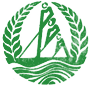 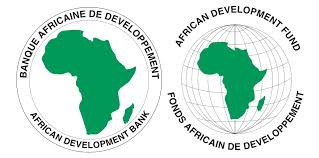 	African Development Bank  				REQUEST FOR EXPRESSIONS OF INTEREST(CONSULTING SERVICES)Rural Livelihood’s Adaptation to Climate Change in the Horn of Africa project– Phase II (RLACC II) [Environment]Financing Agreement reference: Grant Number: 5550155001401Project ID No.: P-Z1-A00-019The Government of Sudan has received financing from the Global Environment Facility being administered through the African Development Bank toward the cost of the Livelihood’s Adaptation to Climate Change in the Horn of Africa project – Phase II (RLACC II)], and intends to apply part of the agreed amount for this financing to payments under the contract for Individual Consultant services to carry out Baseline Survey (BLS) against livelihoods parameters and climate change indicators.The purpose of Baseline Survey (BLS) is to provide updated benchmark data against which future information obtained from impact assessment surveys and compare progress in the results, outcomes and impact of project interventions. The BSL will provide best-estimate, adequate, and gender disaggregated quantitative information relevant to all future RLACCII activities.  The data will be in such a form that the information can be ranked in a hierarchy from household, village, aggregated community, administrative units, Locality and State levels (Gadarif, Kassala, and White Nile state).  The foundation for the parameters that will be measured the standardised Results and Impact Management System as per RLACCII logical framework. The assignment is expected to commence on December 1, 2020 and complete within 98 working days.Rural Livelihood’s Adaptation to Climate Change in the Horn of Africa project (RLACC II) at the Higher Council for Environment and Natural Resource (HCENR) now invites eligible consultants to indicate their interest in providing these services. Interested consultants must provide information on their qualifications and experience demonstrating their ability to perform the services (documents, reference to similar services, experience in similar assignments, etc.). Eligibility criteria, establishment of the short-list and the selection procedure shall be in accordance with the African Development Bank’s Procurement Policy for Bank Group Funded Operation, October 2015 edition, which is available on the Bank’s website at http://www.afdb.org. Interested consultants may obtain further information at the address below during office hours 8:00 am - 3:00 pm. Expressions of interest must be delivered to the address below by [November 5, 2020] at 2:00 pm and mention “Baseline Survey”.Attn: National Project CoordinatorAl Zubair Basha St.Office No. 1502 El-Baraka Tower, 12th Floor Postal Code: 11111Khartoum, SudanTel: +249 12 382 8787E-mail: Isharagah@yahoo.com